Информация о наличии вакансий по педагогическим специальностям по состоянию на 1 июля 2021 года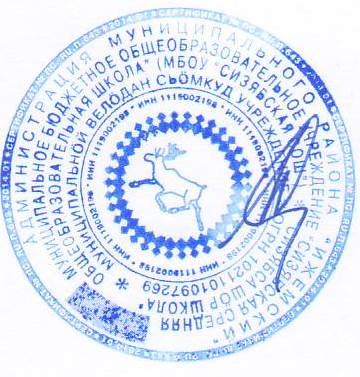 Директор:                                                                                                Н.А.КаневАМР «Ижемский»  Наименование муниципального образования (государственного учреждения)http://izhmaobr.ru/Гиперссылка на сайт муниципального органа управления образованием (государственного учреждения)Наименование   образовательного   учрежденияПедагогическая специальностьУчебная нагрузкаПредоставляемое жилье  и  льготыКонтактные телефоны, электронный адресоргана управления образованием, образовательного учрежденияМБОУ «Сизябская СОШ»Английский язык18Жилья нет, имеется полный соцпакет882140 96 344 –дирекция школыПочта: sizyabsk-coh@yandex.ruРусский язык и литература18Жилья нет, имеется полный соцпакет882140 96 344 –дирекция школыПочта: sizyabsk-coh@yandex.ruХимия и биология18Жилья нет, имеется полный соцпакет882140 96 344 –дирекция школыПочта: sizyabsk-coh@yandex.ru